Reconfiguration of Existing Degree Program Proposal Form[X]	Undergraduate Curriculum Council  [ ]	Graduate CouncilSigned paper copies of proposals submitted for consideration are no longer required. Please type approver name and enter date of approval.  Email completed proposals to curriculum@astate.edu for inclusion in curriculum committee agenda. Proposed Program Title Contact Person (Name, Email Address, Phone Number) Proposed Starting Date Is there differential tuition requested? If yes, please fill out the New Program/Tuition and Fees Change Form.Bulletin Changes
*For new programs, please insert copy of all sections where this is referenced.*Page 396Major in Environmental Studies Bachelor of Arts A complete 8-semester degree plan is available at https://www.astate.edu/info/academics/degrees/ LETTER OF NOTIFICATION – 11CRECONFIGURATION OF EXISTING DEGREE PROGRAMS(Consolidation or Separation of Degrees to Create New Degree)*Please include the documents to be submitted found throughout this LON at the end of the form.Institution submitting request: 	 Contact person/title:			 Title(s) of degree programs to be consolidated/reconfigured:Current CIP Code(s)/Current Degree Code(s):  Proposed title of consolidated/reconfigured program:  Proposed CIP Code for new program:	 	 Proposed Effective Date:			 Reason for proposed program consolidation/reconfiguration:	(Indicate student demand (projected enrollment) for the proposed program and document that the program meets employer needs)Provide current and proposed curriculum outline by semester. 		For undergraduate programs, please also fill out 8-semester plan at end of document. 	Indicate total semester credit hours required for the proposed program. Underline new courses and provide new course descriptions. (If existing courses have been modified to create new courses, provide the course name/description for the current/existing courses and indicate the related new/modified courses.) Identify required general education core courses with an asterisk.		See attached 8-semester degree plan.  120 hours are required for degree completion.  There are no new courses that need to be developed to implement the curriculum update.Provide program budget. Indicate amount of funds available for reallocation. 					See end of document.Since this degree program is developed based on existing courses across campus, there is no direct allocation needed for the program.  As the program grows, the Department of Biological Sciences will be interested in hiring a biogeochemist who researches water and/or nutrient cycling to enhance the geosciences component of the environmental studies degree.  This hire has been requested for a Fall 2021 start to the Dean of the College of Sciences and Mathematics with an eye to the future, but the degree plan as outlined here does not require this hire for the degree to function.Provide current and proposed organizational chart. See end of document. N/AInstitutional curriculum committee review/approval date:	 Are the existing degrees offered off-campus or via distance delivery? Will the proposed degree be offered on-campus, off-campus, or via distance delivery?Identify mode of distance delivery or the off-campus location for the proposed program.Provide documentation that proposed program has received full approval by licensure/certification entity, if required. 	(A program offered for teacher/education administrator licensure must be reviewed/approved by the Arkansas Department of Education prior to consideration by the Coordinating Board; therefore, the Education Protocol Form also must be submitted to ADHE along with the Letter of Notification).		N/AProvide copy of e-mail notification to other institutions in the area of the proposed program and their responses; include your reply to the institutional responses. See end of document.N/A.  This is an existing degree program on our campus, and we are requesting only a curriculum update.List institutions offering similar program and identify the institutions used as a model to develop the proposed program.Provide scheduled program review date (within 10 years of program implementation).Provide additional program information if requested by ADHE staff.President/Chancellor Approval Date:	Board of Trustees Notification Date:	Chief Academic officer: 	___________________________________		Date:  		Name (printed):		 8-Semester Plan: BA Environmental Studies(referenced in #9 - Undergraduate Proposals Only)Instructions: Please identify new courses in italics.Program Budget(referenced in # 10)Provide program budget. Indicate amount of funds available for reallocation.Organizational Chart(referenced in # 11)Provide current and proposed organizational chart. Include where the proposed program will be housed (department/college).Written Notification to Other Institutions (referenced in # 17)This should include a copy of written notification to other institutions in area of proposed program and responsesStudent Learning OutcomesProvide outcomes that students will accomplish during or at completion of this reconfigured degree.  Fill out the following table to develop a continuous improvement assessment process. For further assistance, please see the ‘Expanded Instructions’ document available on the UCC - Forms website for guidance, or contact the Office of Assessment at 870-972-2989. University OutcomesPlease indicate the university-level student learning outcomes for which this new program will contribute.  Please complete the table by adding program level outcomes (PLO) to the first column, and indicating the alignment with the university learning outcomes (ULO).  If you need more information about the ULOs, go to the University Level Outcomes Website.Note: Best practices suggest 4-7 outcomes per program; minors would have 1 to 4 outcomes.For Academic Affairs and Research Use OnlyFor Academic Affairs and Research Use OnlyCIP Code:  Degree Code:Department Curriculum Committee ChairCOPE Chair (if applicable)Department Chair: Head of Unit (If applicable)                         College Curriculum Committee ChairUndergraduate Curriculum Council ChairCollege DeanGraduate Curriculum Committee ChairGeneral Education Committee Chair (If applicable)                         Vice Chancellor for Academic AffairsInstructions Please visit http://www.astate.edu/a/registrar/students/bulletins/index.dot and select the most recent version of the bulletin. Copy and paste all bulletin pages this proposal affects below. Follow the following guidelines for indicating necessary changes. *Please note: Courses are often listed in multiple sections of the bulletin. To ensure that all affected sections have been located, please search the bulletin (ctrl+F) for the appropriate courses before submission of this form. - Deleted courses/credit hours should be marked with a red strike-through (red strikethrough)- New credit hours and text changes should be listed in blue using enlarged font (blue using enlarged font). - Any new courses should be listed in blue bold italics using enlarged font (blue bold italics using enlarged font)You can easily apply any of these changes by selecting the example text in the instructions above, double-clicking the ‘format painter’ icon   , and selecting the text you would like to apply the change to. 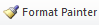 Please visit https://youtu.be/yjdL2n4lZm4 for more detailed instructions.University Requirements: See University General Requirements for Baccalaureate degrees (p. 44) First Year Making Connections Course: Sem. Hrs. BIO 1013, Making Connections - Biology 3 General Education Requirements: Sem. Hrs. See General Education Curriculum for Baccalaureate degrees (p. 89) Students with this major must take the following: MATH 1023 College Algebra or MATH course that requires MATH 1023 as a prerequisite CHEM 1013 AND 1011, General Chemistry I and Laboratory CHEM 1043 and 1041, Fundamental Concepts of Chemistry and Laboratory OR PHSC 1203 and 1201, Physical Science and Laboratory
BIOL 1063, People and the Environment AND 1001, Biological Science Laboratory 
BIO 1503 AND 1501, Biology of Plants and Laboratory
COMS 1203, Oral Communication (Required Departmental Gen. Ed. Option) 35 Language Requirement: Sem. Hrs. A student must complete the foreign language requirements before being considered a En- vironmental Studies Major. (Refer to Department of Biological Sciences Foreign Language Requirement). Major Requirements: Sem. Hrs. BIOL 1063, People and the Environment 3BIO 1303 AND 1301, Biology of Animals and Laboratory 4 BIO 1503 AND 1501, Biology of Plants and Laboratory 4 BIO 3023, Principles of Ecology 3 BIO 3673, Human Dimensions of Natural Resources 3BIO 4613, Conservation Biology 3BIO 4643 AND 4641, Environmental Biology AND Laboratory 4BIO 4203, Biometry 3BIO 4021, Biological Seminar 1 PSSC 2813, Soils 3 GEOG 4113, Water Resources Planning 3 GEOG 4623, Environmental Management 3 HIST 3323, United States Environmental History 3 RET 3113, Fundamentals and Applications of Renewable Energy 3 STAT 3233, Applied Statistics I 3 Choose any of the courses below among the five focus areas.  Students can choose to mostly stay within one focus area, or they can take courses from across the focus areas, depending on interest and career aspiration.Biology FocusBIO 3033, EvolutionBIO 3313 AND BIO 3311, Economic Entomology AND LaboratoryBIO 4333, Marine BiologyBIO 4373 AND BIO 4371, Animal Ecology AND LaboratoryBIO 4813, Curation of CollectionsBIO 4823, Natural History Collections Research DesignAgriculture / Sustainability FocusAGRI 4223, Agriculture and the EnvironmentAGRI 4433, Organic Agriculture ProductionCE 3263, Introduction to Environmental EngineeringGEOG 4613, Conservation of Natural ResourcesHORT 3253, Urban ForestryPSSC 2811, Soils LaboratoryPSSC 4813, Soil FertilityRET 3113, Fundamentals and Applications of Renewable EnergyRET 4023, Advanced BioenergyRET 4113, Advanced Renewable Energy SystemsRET 4123, Energy Conservation and EfficiencyGeospatial FocusAGST 3543, Fundamentals of GIS/GPSAGST 4543, Advanced Geographic Information SystemsAGST 4773, Remote SensingGEOG 3603, World Regional GeographyGEOG 3723, Introduction to Physical Geography Weather and ClimateEconomic / Policy / Social FocusDPEM 3493, Politics of DisasterECON 4363, Global Environmental PoliciesGEOG 4113, Water Resources PlanningHIST 3323, United States Environmental HistoryPHIL 3423, Philosophy of SciencePHIL 4733, Environmental EthicsPOSC 3503, Principles of Public AdministrationPOSC 3513, Public Budgeting ProcessPOSC 4143, Public Opinion and Public PolicyPOSC 4503, Public Policy, Politics and PowerPOSC 4513, Disaster Response Operation ManagementPOSC 4523, Public Personnel AdministrationPOSC 4533, Environmental Law and AdministrationSOC 4273, World Population and SocietyCommunication FocusMDIA 4003, Communications Law and EthicsCOMS 3243, Principles of PersuasionCOMS 3253, Principles of ListeningCOMS 4253, Intercultural CommunicationCOMS 4263, Organizational CommunicationCOMS 4373, Conflict ResolutionSTCM 4023, Public Opinion, Propaganda and the Mass MediaSTCM 4603, Crisis CommunicationSTCM 2143, Strategic Writing ISTCM 3043, Principles of Strategic CommunicationSTCM 3143, Strategic Writing IISTCM 4073, Strategic Communication Law and EthicsSTCM 4213, Social Media in Strategic CommunicationsSTCM 4503, Seminar in Nonprofit CommunicationSTCM 4763, Strategic Communication Campaigns42Select two of the following: BIO 3673, Human Dimensions of Natural Resources BIO 4613, Conservation Biology
GEOG 4613, Conservation of Natural Resources 6 Policy, Law and Administration (Select five of the following): CRIM 2043, Community Relations in the Administration of Justice POSC 3503, Principles of Public Administration
POSC 3513, Public Budgeting Process
POSC 4143, Public Opinion and Public Policy POSC 4503, Public Policy, Politics and Power
POSC 4513, Disaster Response Operation Management POSC 4523, Public Personnel Administration
POSC 4533, Environmental Law and Administration 15 Environmental Sociology and Health (Select three of the following): DPEM 2303, Environmental Health Training in Emergency Response DPEM 3603, Principles of Administration in Emergency Management SOC 4363, Environmental Sociology
SOC 4373, Sustainable Development in Modern Society 8-9 Select two from the following course and/or course/lab combinations: GEOL 1003 AND GEOL 1001, Environmental Geology and Laboratory PHSC 1014, Energy and the Environment
PSSC 2813 AND PSSC 2811, Soils and Laboratory 8 Sub-total 64-65  69Electives: Sem. Hrs. Electives 17-18 13Total Required Hours: 120  2019-2020 2019-2020 2019-2020 2019-2020 2019-2020 2019-2020 2019-2020 2019-2020 2019-2020Students requiring developmental course work based on low entrance exam scores (ACT, SAT, ASSET, COMPASS) may not be able to complete this program of study in eight (8) semesters.  Developmental courses do not count toward total degree hours.  Students having completed college level courses prior to enrollment will be assisted by their advisor in making appropriate substitutions.   In most cases, general education courses may be interchanged between semesters.    A minimum of 45 hours of upper division credit (3000-4000 level) is required for this degree.  It is important to note that some upper-level degree requirements may be courses that are only offered once every two years.  Students and advisors must become familiar with the cycle of teaching these courses.  Students and advisors must also be aware that some courses may be taught only in Fall or Spring semesters.  Mandatory state and institutional assessment exams will be required during your degree program.  Failure to participate in required assessments may delay graduation.Students requiring developmental course work based on low entrance exam scores (ACT, SAT, ASSET, COMPASS) may not be able to complete this program of study in eight (8) semesters.  Developmental courses do not count toward total degree hours.  Students having completed college level courses prior to enrollment will be assisted by their advisor in making appropriate substitutions.   In most cases, general education courses may be interchanged between semesters.    A minimum of 45 hours of upper division credit (3000-4000 level) is required for this degree.  It is important to note that some upper-level degree requirements may be courses that are only offered once every two years.  Students and advisors must become familiar with the cycle of teaching these courses.  Students and advisors must also be aware that some courses may be taught only in Fall or Spring semesters.  Mandatory state and institutional assessment exams will be required during your degree program.  Failure to participate in required assessments may delay graduation.Students requiring developmental course work based on low entrance exam scores (ACT, SAT, ASSET, COMPASS) may not be able to complete this program of study in eight (8) semesters.  Developmental courses do not count toward total degree hours.  Students having completed college level courses prior to enrollment will be assisted by their advisor in making appropriate substitutions.   In most cases, general education courses may be interchanged between semesters.    A minimum of 45 hours of upper division credit (3000-4000 level) is required for this degree.  It is important to note that some upper-level degree requirements may be courses that are only offered once every two years.  Students and advisors must become familiar with the cycle of teaching these courses.  Students and advisors must also be aware that some courses may be taught only in Fall or Spring semesters.  Mandatory state and institutional assessment exams will be required during your degree program.  Failure to participate in required assessments may delay graduation.Students requiring developmental course work based on low entrance exam scores (ACT, SAT, ASSET, COMPASS) may not be able to complete this program of study in eight (8) semesters.  Developmental courses do not count toward total degree hours.  Students having completed college level courses prior to enrollment will be assisted by their advisor in making appropriate substitutions.   In most cases, general education courses may be interchanged between semesters.    A minimum of 45 hours of upper division credit (3000-4000 level) is required for this degree.  It is important to note that some upper-level degree requirements may be courses that are only offered once every two years.  Students and advisors must become familiar with the cycle of teaching these courses.  Students and advisors must also be aware that some courses may be taught only in Fall or Spring semesters.  Mandatory state and institutional assessment exams will be required during your degree program.  Failure to participate in required assessments may delay graduation.Students requiring developmental course work based on low entrance exam scores (ACT, SAT, ASSET, COMPASS) may not be able to complete this program of study in eight (8) semesters.  Developmental courses do not count toward total degree hours.  Students having completed college level courses prior to enrollment will be assisted by their advisor in making appropriate substitutions.   In most cases, general education courses may be interchanged between semesters.    A minimum of 45 hours of upper division credit (3000-4000 level) is required for this degree.  It is important to note that some upper-level degree requirements may be courses that are only offered once every two years.  Students and advisors must become familiar with the cycle of teaching these courses.  Students and advisors must also be aware that some courses may be taught only in Fall or Spring semesters.  Mandatory state and institutional assessment exams will be required during your degree program.  Failure to participate in required assessments may delay graduation.Students requiring developmental course work based on low entrance exam scores (ACT, SAT, ASSET, COMPASS) may not be able to complete this program of study in eight (8) semesters.  Developmental courses do not count toward total degree hours.  Students having completed college level courses prior to enrollment will be assisted by their advisor in making appropriate substitutions.   In most cases, general education courses may be interchanged between semesters.    A minimum of 45 hours of upper division credit (3000-4000 level) is required for this degree.  It is important to note that some upper-level degree requirements may be courses that are only offered once every two years.  Students and advisors must become familiar with the cycle of teaching these courses.  Students and advisors must also be aware that some courses may be taught only in Fall or Spring semesters.  Mandatory state and institutional assessment exams will be required during your degree program.  Failure to participate in required assessments may delay graduation.Students requiring developmental course work based on low entrance exam scores (ACT, SAT, ASSET, COMPASS) may not be able to complete this program of study in eight (8) semesters.  Developmental courses do not count toward total degree hours.  Students having completed college level courses prior to enrollment will be assisted by their advisor in making appropriate substitutions.   In most cases, general education courses may be interchanged between semesters.    A minimum of 45 hours of upper division credit (3000-4000 level) is required for this degree.  It is important to note that some upper-level degree requirements may be courses that are only offered once every two years.  Students and advisors must become familiar with the cycle of teaching these courses.  Students and advisors must also be aware that some courses may be taught only in Fall or Spring semesters.  Mandatory state and institutional assessment exams will be required during your degree program.  Failure to participate in required assessments may delay graduation.Students requiring developmental course work based on low entrance exam scores (ACT, SAT, ASSET, COMPASS) may not be able to complete this program of study in eight (8) semesters.  Developmental courses do not count toward total degree hours.  Students having completed college level courses prior to enrollment will be assisted by their advisor in making appropriate substitutions.   In most cases, general education courses may be interchanged between semesters.    A minimum of 45 hours of upper division credit (3000-4000 level) is required for this degree.  It is important to note that some upper-level degree requirements may be courses that are only offered once every two years.  Students and advisors must become familiar with the cycle of teaching these courses.  Students and advisors must also be aware that some courses may be taught only in Fall or Spring semesters.  Mandatory state and institutional assessment exams will be required during your degree program.  Failure to participate in required assessments may delay graduation.Students requiring developmental course work based on low entrance exam scores (ACT, SAT, ASSET, COMPASS) may not be able to complete this program of study in eight (8) semesters.  Developmental courses do not count toward total degree hours.  Students having completed college level courses prior to enrollment will be assisted by their advisor in making appropriate substitutions.   In most cases, general education courses may be interchanged between semesters.    A minimum of 45 hours of upper division credit (3000-4000 level) is required for this degree.  It is important to note that some upper-level degree requirements may be courses that are only offered once every two years.  Students and advisors must become familiar with the cycle of teaching these courses.  Students and advisors must also be aware that some courses may be taught only in Fall or Spring semesters.  Mandatory state and institutional assessment exams will be required during your degree program.  Failure to participate in required assessments may delay graduation.Year 1Year 1Year 1Year 1Year 1Year 1Year 1Year 1Fall SemesterFall SemesterFall SemesterFall SemesterSpring SemesterSpring SemesterSpring SemesterSpring SemesterCourse No.Course NameHrsGen EdCourse No.Course NameHrsGen EdBIO 1013Biology Making Connections3BIO 1503Biology of Plants 3XBIO 1303Biology of Animals3BIO 1501Biology of Plants Lab 1XBIO 1301Biology of Animals Lab1CHEM 1043/1041Fundamental Concepts of Chemistry and Lab 4XENG 1003Composition I3XORMATH 1023College Algebra3XPHSC 1203/1201Physical Science and Lab4XSocial Science3XENG 1013Composition II3XFine Arts3XTotal Hours16Total Hours14Year 2Year 2Year 2Year 2Year 2Year 2Year 2Year 2Fall SemesterFall SemesterFall SemesterFall SemesterSpring SemesterSpring SemesterSpring SemesterSpring SemesterCourse No.Course NameHrsGen EdCourse No.Course NameHrsGen EdBIOL 1063People and the Environment3XBIO 4613Conservation Biology3BIO 3023Principles of Ecology3Focus area elective3PSSC 2813Soils3Focus area elective3Humanities3XSocial Science 3XUS History (to or since 1876) or American Government3XSCOM 1203Oral Communication3XTotal Hours15Total Hours15Year 3Year 3Year 3Year 3Year 3Year 3Year 3Year 3Fall SemesterFall SemesterFall SemesterFall SemesterSpring SemesterSpring SemesterSpring SemesterSpring SemesterCourse No.Course NameHrsGen EdCourse No.Course NameHrsGen EdBIO 3673Human Dimensions of Natural Resources3Focus area elective3BIO 4643Environmental Biology3Focus area elective3BIO 4641Environmental Biology Lab1Focus area elective3Focus area elective3Focus area elective3Focus area elective3Elective3Elective3Total Hours16Total Hours15Year 4Year 4Year 4Year 4Year 4Year 4Year 4Year 4Fall SemesterFall SemesterFall SemesterFall SemesterSpring SemesterSpring SemesterSpring SemesterSpring SemesterCourse No.Course NameHrsGen EdCourse No.Course NameHrsGen EdBIO 4023Biometry3BIO 4021Biological Seminar 1Focus area elective3Focus area elective3Focus area elective3Focus area elective3Focus area elective3Focus area elective3Elective3Elective 3Elective1Total Hours15Total Hours14Total Jr/Sr HoursTotal Jr/Sr Hours60Total Degree HoursTotal Degree Hours120 120 ULO 1: Creative & Critical ThinkingULO 2: Effective CommunicationULO 3: Civic & Social ResponsibilityULO 4: Globalization & DiversityPLO 1PLO 2PLO 3Outcome 1Assessment Procedure Criterion.  Students will also make a scientific poster and give a presentation related to organisms and their environment in their capstone course BIO 4021 Biological Seminar.Which courses are responsible for this outcome?Assessment TimetableWho is responsible for assessing and reporting on the results?Outcome 2Assessment Procedure Criterion  Students also will answer questions related to natural resource conservation strategies on exams in the courses listed below.Which courses are responsible for this outcome?Assessment TimetableWho is responsible for assessing and reporting on the results?Outcome 3Assessment Procedure CriterionWhich courses are responsible for this outcome?Assessment TimetableWho is responsible for assessing and reporting on the results?Outcome 4Assessment Procedure CriterionWhich courses are responsible for this outcome?Assessment TimetableWho is responsible for assessing and reporting on the results?